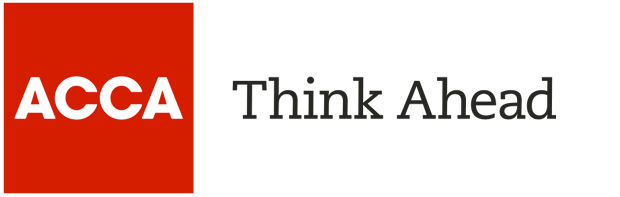 Guide from[insert your firm’s name here]Tel: [insert telephone number here] Email: [insert email address here] [Insert web address here][Insert a line about your business here]Non-domestic business rates – UK [Details on covid-19 rates relief included below]BUSINESS RATES IN ENGLAND AND WALES How your rates are calculatedBusiness rates are payable on most non-domestic properties, including buildings part-used for non-domestic activity.A property’s rateable value (RV) is based on a Valuation Office Agency (VOA) valuation using open market rental values as of 1 April 2015, which is then multiplied by a centrally set ‘multiplier’. Business rates in England will move to a more frequent revaluation cycle of every three years from 2023.The multiplier you need to use may vary based on your company size and location and will indicate the tax liability you will pay in each pound of the estimated rateable value.Business rates liabilities for the following tax year will be issued annually by letter via local authorities in February-March.You can look up your rateable value, which can be multiplied by the multiplier to calculate liabilities for the applicable financial year.Reliefs and exemptionsNote: Since April 2020 businesses in the retail, hospitality and leisure sectors in England have not had to pay business rates for the 2020-21 tax year. This relief is applied directly by local council. At the March 2021 Budget the Chancellor announced that these businesses in England would receive 66% relief from July 2021- March 2022.There are several reliefs and exemptions available for qualifying use-classes, industries and rateable value thresholds. In England your local authority will apply reliefs for:Exempted buildings Empty buildings - for 3 months after the property becomes vacant in England & Wales. Notify your local authority when a property becomes vacant.Transitional relief - phased billing if your liability changes by more than a certain amount at revaluation.You can find a full list of exemptions, types of relief for England here and Wales here BUSINESS RATES IN SCOTLANDHow your rates are calculatedBusiness rates are payable on most non-domestic properties, including buildings part-used for non-domestic activity.A property’s rateable value (RV) is based on a valuation by a local assessor which is then multiplied by a ‘basic poundage rate’ set by the Scottish Government. The multiplier you need to use may vary based on your company size and location and will indicate the tax liability you will pay in each pound of the estimated rateable value.Large businesses are subject to the Large Business Supplement rate – from April 2020 this will be replaced by the Intermediate Property Rate and the Higher Property Rate.  You can look up your rateable value, which can be multiplied by the multiplier to calculate liabilities for the applicable financial year.Reliefs and exemptionsThere are several reliefs and exemptions available for qualifying use-classes, industries and rateable value thresholds. In Scotland, your local council will apply reliefs for:Exempted buildings Empty buildings - for 3 months after the property becomes vacant in England & Wales. Notify your local authority when a property becomes vacant.Transitional relief - phased billing for certain types of properties and some properties located in Aberdeen/Aberdeenshire. There are also reliefs and exemptions available for: Disabled Persons ReliefDistricting Heating ReliefRenewable Energy Generation ReliefTelecommunications ReliefDay Nursery ReliefReverse Vending Machine ReliefBusiness Growth Accelerator Relief You can find a full list of exemptions, and types of relief for Scotland here.BUSINESS RATES IN NORTHERN IRELANDHow your rates are calculatedBusiness rates are payable on most non-domestic properties capable of producing an income or commanding a rent, including buildings part-used for non-domestic activity.A property’s Rateable Net Annual Value (NAV) is based on a valuation by the Land & Property Services (LPS) which is then multiplied by the non-domestic rate poundage (non-domestic regional rate + non-domestic district rate) for your council area for the relevant year.The multiplier you need to use may vary based on your location and will indicate the tax liability you will pay in each pound of the estimated rateable value. You can check your local poundage rate here.Reliefs and exemptionsThere are several reliefs and exemptions available for qualifying use-classes and NAV thresholds. There are also reliefs and exemptions available for: Sports and Recreation Rate ReliefIndustrial DeratingNon-domestic Vacant RatingRelief for Post OfficesYou can find a full list of allowances, and types of relief for Northern Ireland here.October 2021ACCA LEGAL NOTICEThis technical factsheet is for guidance purposes only. It is not a substitute for obtaining specific legal advice. While every care has been taken with the preparation of the technical factsheet, neither ACCA nor its employees accept any responsibility for any loss occasioned by reliance on the contents. YearStandard multiplier* (above RV £51,000)Small business multiplier (below RV £51,000)2022-2351.2p49.9p2021-2251.2p49.9p2020-2151.2p49.9p2019-2050.4p49.1p *Note 1: A higher multiplier rate is applied to properties within the City of London – 52.0p standard rate and 50.7p for small businesses*Note 1: A higher multiplier rate is applied to properties within the City of London – 52.0p standard rate and 50.7p for small businesses*Note 1: A higher multiplier rate is applied to properties within the City of London – 52.0p standard rate and 50.7p for small businessesWales (set against CPI)Wales (set against CPI)Wales (set against CPI)2021-2253.5p53.5p2020-2153.5p53.5p2019-2052.6p52.6pKey Relief Areas EnglandKey Relief Areas WalesRetail Discount66% discount July 2021 – March 2022 (up to £2m or £105,000 if your business was legally allowed to open during the lockdown beginning 5 January 2021) for those occupying the following types of property:shoprestaurant, café, bar or pubcinema or music venuehospitality or leisure business - for example, a gym, a spa, a casino or a hotelThis discount will be available on top of any other rates discount you are eligible for. If you opt out of the retail discount for 2021-22 you cannot opt back in. A new temporary relief of 50% (up to £110,000) will be introduced for retail, hospitality and leisure properties in 2022/23.All retail, leisure and hospitality businesses with a rateable value of £500,000 or below will continue to receive 100% non-domestic rates relief in 2021-22. An enhanced hospitality and leisure rates relief of up to 100% will be available for businesses and charities with a rateable value over £500,000 in the hospitality and leisure sectors. You can find out more about your eligibility here.Small Business Rate ReliefProperties with an RV of less than £15,000, only occupying one property.100% relief for properties with RV under £12,000. The rate will be tapered between £12,000 - £15,000. RVs £0 - £6000 – 100% relief.RVs £6,001 - £12,000 – tapered relief from 100% to zero.Relief may only be applied to up to two fully occupied properties.Rates relief for property improvements A new temporary relief will run for 2023-24 providing relief from liability increases for 12 months where eligible improvements to an existing property increase the rateable valueNilGreen investment reliefFrom 2023-24 there will be an additional relief for businesses making improvements to their properties using green technology NilRural Rate ReliefProperties in eligible areas (rural areas with population of less than 3,000) that are the only village shop or post office with an RV of less than £8,500; or the only public house or petrol station with RV of less than £12,500.Nil (See Note 1)Charitable Rate ReliefEligible charities and community amateur sports clubs may apply for relief of up to 80%. Eligible charities and community amateur sports clubs may apply for relief of up to 80%. Enterprise ZonesFor those starting up or relocating to an Enterprise Zone. Find your local enterprise zone to check rates relief. NilHardship ReliefRatepayers experiencing financial difficulties may apply to their local authority for hardship relief which may grant a discount or exemption to the ratepayer at their discretion.Ratepayers experiencing financial difficulties may apply to their local authority for hardship relief which may grant a discount or exemption to the ratepayer at their discretion.Note 1: There are special reliefs for Registered Childcare Premises and Post Offices in Wales which can be found here. Note 1: There are special reliefs for Registered Childcare Premises and Post Offices in Wales which can be found here. Note 1: There are special reliefs for Registered Childcare Premises and Post Offices in Wales which can be found here. YearBasic poundage rate2021-2249.0p2020-2149.0p2019-2049.0p 2018-1948.0pHigher Property Rate (50.3.p) for properties with RVs between £51,001 and £95,000Higher Property Rate (51.6.p) for properties with RVs above £95,000Higher Property Rate (50.3.p) for properties with RVs between £51,001 and £95,000Higher Property Rate (51.6.p) for properties with RVs above £95,000Key Relief Areas- ScotlandCovid-19 Business Rates Relief100% relief for occupied retail, hospitality and leisure businesses, including those closed temporarily due to the government's coronavirus advice. Available throughout the 2021-22 tax year (subject to central government funding) and applied automatically during 2020-21 tax year. From April 2021 you will need to apply to your local council to have the relief applied. 100% relief for Scottish Airports also applicable throughout 2021-22. Businesses struggling to make payments due to covid can contact their local council for payment options. There were a range of business support grant schemes for impacted businesses. Though all closed in July 2020 business should be aware in the case that any are made available again. Small Business Bonus SchemeFor those with a combined RV across all properties of £35,000 or less or those occupying only one property with a RV of £18,000 or less. From April 1 2020 relief will only be applied to actively occupied properties. Combined RV up to £15,000 – 100% reliefCombined RV between £15,001 - £35,00 – 25% relief on each property with an RV of £18,000 or lessHardship ReliefRatepayers experiencing financial difficulties may apply to their local authority for hardship relief which may grant a reduction to the ratepayer at their discretion.Enterprise Areas ReliefUp to 100% relief for those setting up or relocating to an Enterprise Area property and working in certain sectors up until March 2022. Apply through your local council if your business is in a Enterprise Boundary. Rural Rate ReliefProperties in eligible areas (rural areas with population of less than 3,000 that are;The only food shop, general store or post office with an RV of less than £8,500;The only small hotel, public house or petrol station with RV of less than £12,750; Any other business providing a benefit to the community below £17,000.Charitable Rate ReliefEligible charities and community amateur sports clubs may apply for relief of up to 80%. Councils may also offer up to 20% relief on top of this. Key Relief Areas- Northern IrelandCovid-19 business rates reliefBusinesses in hospitality, tourism, leisure (excluding some supermarkets and off-licenses), retail, childcare, newspapers, manufacturing and certain airports will benefit from 100% rates relief for 2021-2022 tax year. Small Business Rate ReliefFor those with a NAV of £2000 or less – 50% reliefFor those with a NAV between £2000 - £5000 – 25% reliefFor those with a NAV between £5000 - £15000 – 20% reliefCharitable ExemptionCharitable Exemption can apply where a property is occupied by a charity and where the actual use of the premises is dedicated to the charitable objectives of that charity.Hardship ReliefRatepayers experiencing financial difficulties may apply to Land & Property Services for hardship relief which may grant a reduction to the ratepayer at their discretion. [Car parks, advertising hoardings, telecommunications masts and towers, and cash machines (ATMs) will not be eligible]